МБОУ ДОДЦЕНТР ДЕТСКОГО ТЕХНИЧЕСКОГО ТВОРЧЕСТВАТема проекта: Развивающий стенд для детей 2 – 5 летАвтор: Майстренко Антон, 7 классОбъединение «Судомоделизм» ЦДТТРуководитель:  Виткин А.М.Г. Красный СулинМотивацияРазличные развивающие игрушки  продаются в магазинах. Но чаще всего они  достаточно дороги для того, чтобы их мог купить каждый желающий. Кроме того, для того, чтобы развить разнообразные навыки и моторику рук, приходится покупать несколько игрушек. Мы разработали развивающий стенд для детей 2 – 5 лет, который не только будет развивать моторику, но и познакомит детей с разными техническими устройствами.  Эта развивающая модель оказалась достаточно простой  и не затратной. Кроме того, на нее можно поместить самые различные приспособления: крючки, замки, шпингалеты и т.д. Стенд быстро изготавливается, его формы и размеры зависят только от желания изготовителя. Таким образом, любой учащийся 5 – 11 классов (не говоря уже о папах)  за короткий период (1 – 2 занятия) может изготовить данное изделие  и проявить свое творчество и фантазию. Изделие можно использовать неограниченное количество времени.ПреимуществаСамо приспособление легко изготовитьПредназначено для развития детейЭкономия средств, которые тратятся на развивающие игрушкиИзделие можно использовать неограниченное количество времени.Описание приспособленияСоставные части изделия:- стенд- крючок - телефон- звонок- шпингалет- дверные петли- винт- кнопка звонка- электророзетка- электровилка- дверная цепочка        Этапы изготовления:Подготавливаем нужные детали, инструментыПодготавливаем стенд нужного размераКрепим приспособления на стенд 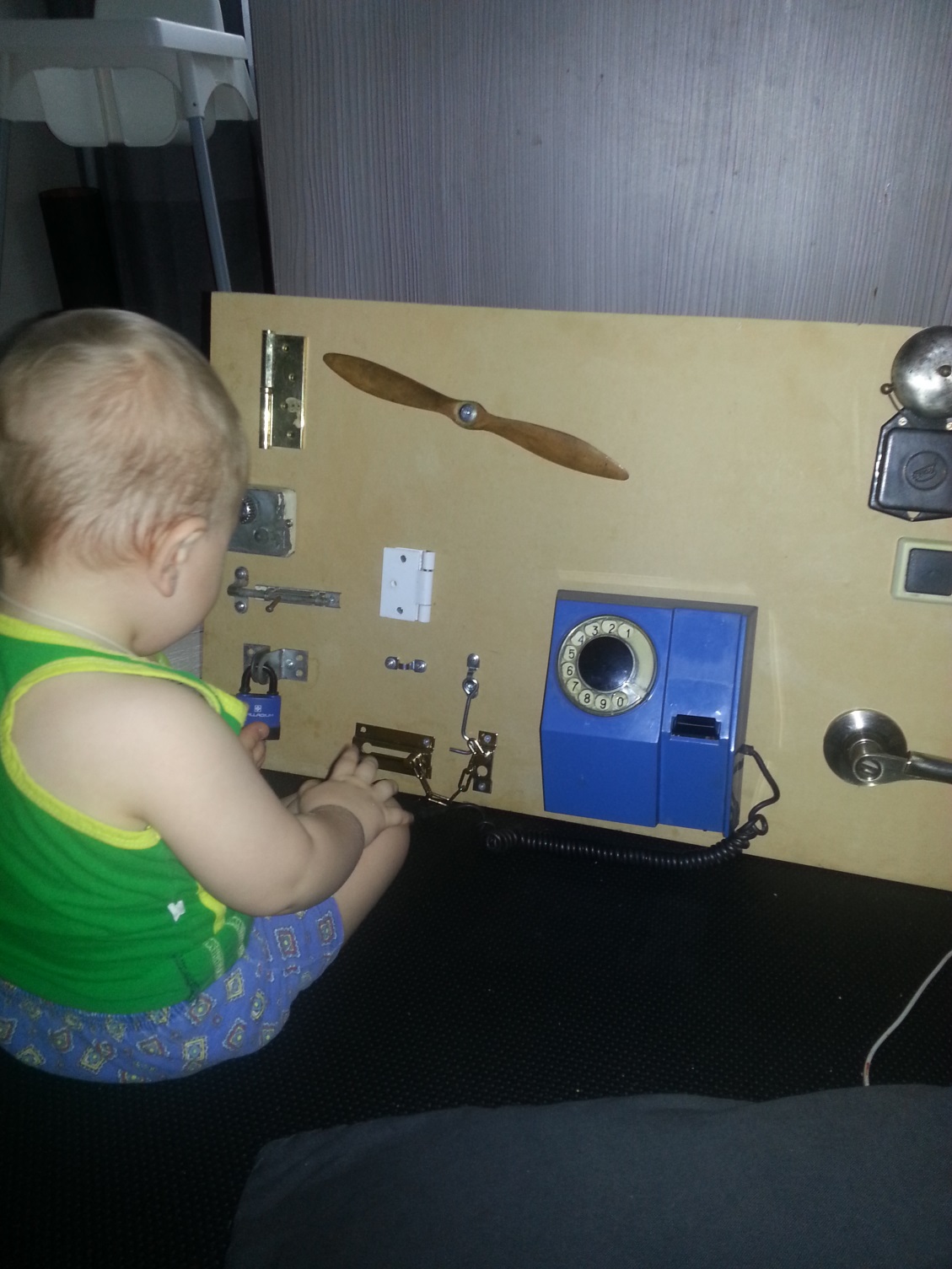 